                                                                   DEPARTMENT: HISTORY                                                                              2021-22                            2.3 Teaching- Learning Process2.3.1 Student centric methods, such as experiential learning, participative learning and problem solving methodologies are used for enhancing learning experiences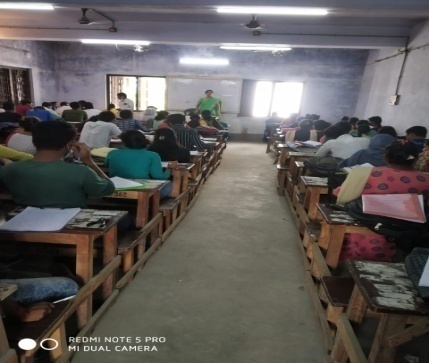 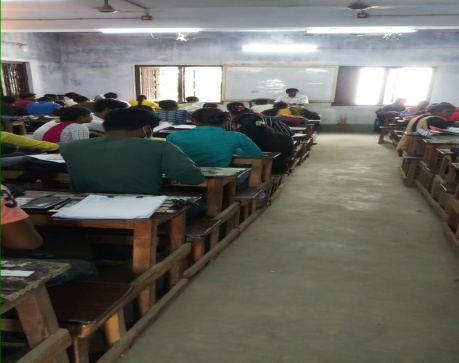 ADVANCE LEARNERS CLASS:13.12.2022                                        SLOW LEANERNS CLASS TEST:26.12.2022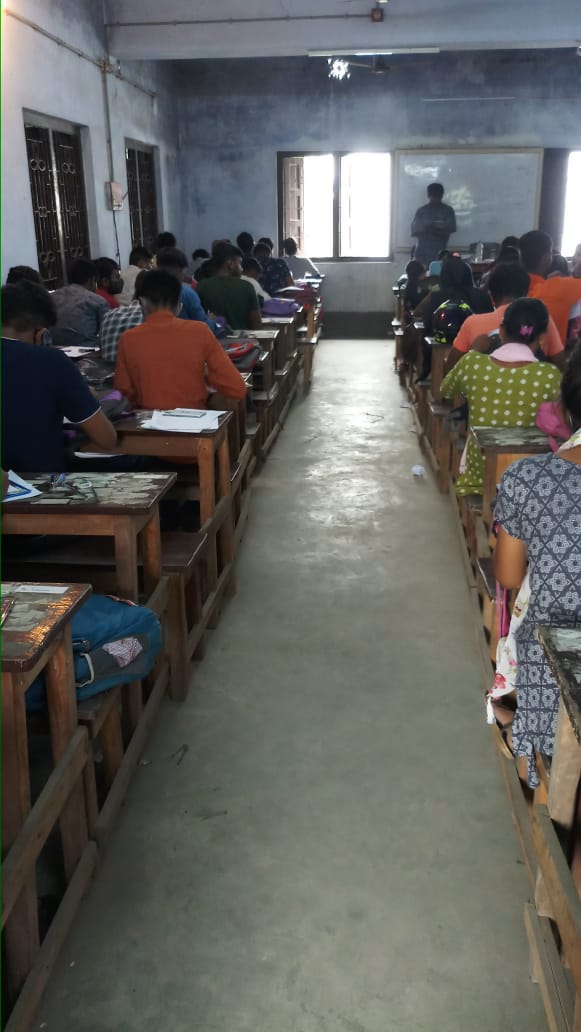 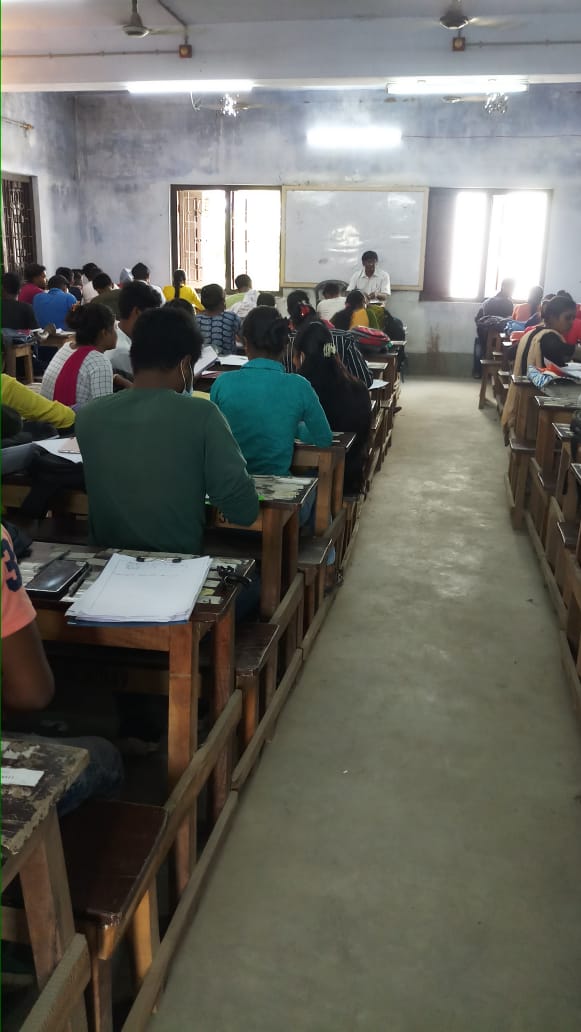 SEM-IV-STUDENT SEMINAR:26.12.2022                   SLOW LEARNERS CLASS ,CLASS TEST, ASSIGNMENT:17.12.2022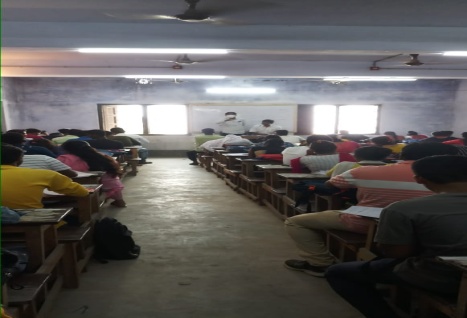 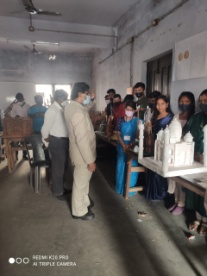 MENTOR-MENTEE PROGRAMME:8.8.2022                                 EXHIBITION: ALL SEMESTERS:24.03.2023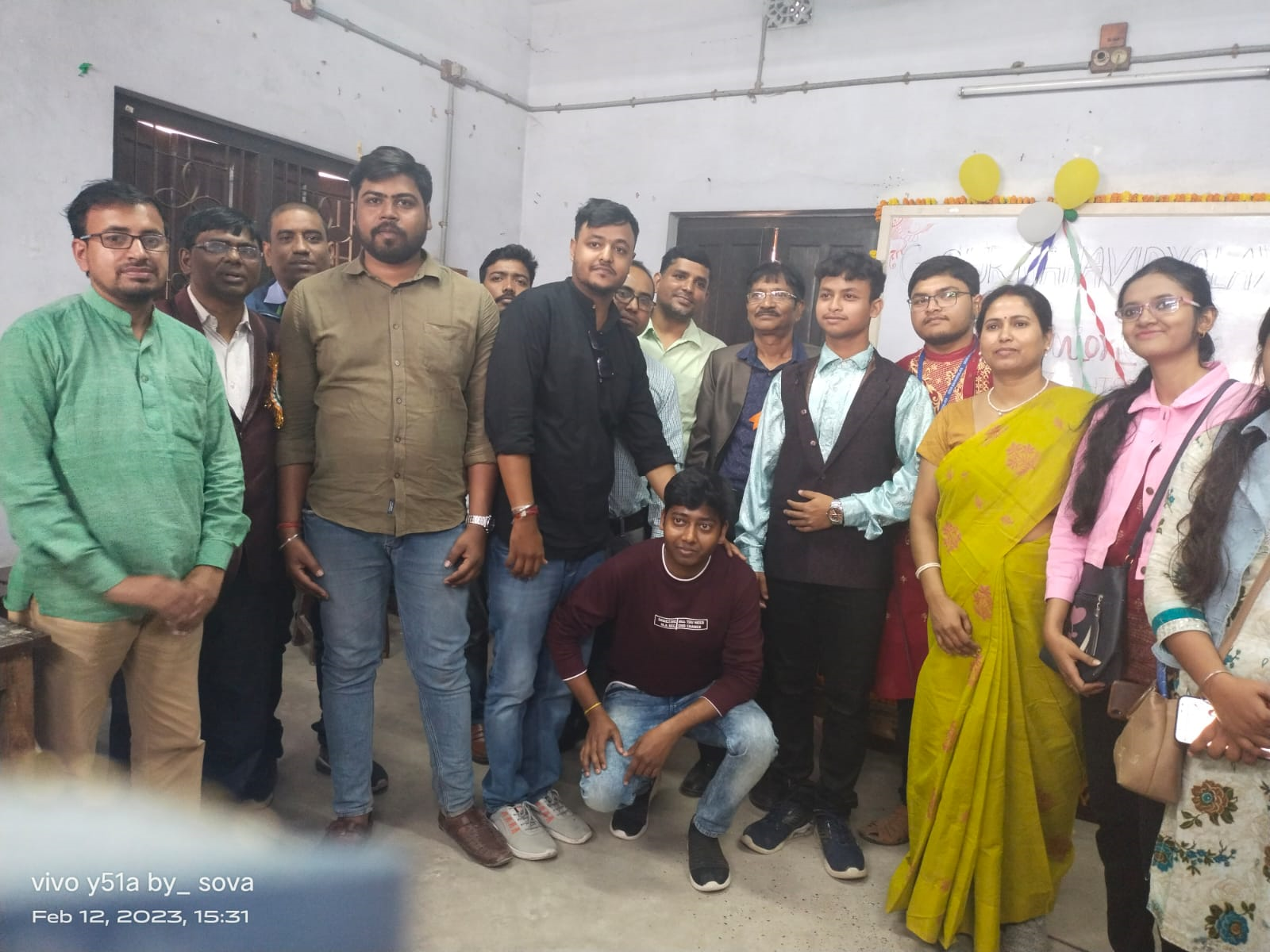                                                     REUNION: ALUMNI ASSOCIATION12.02.2023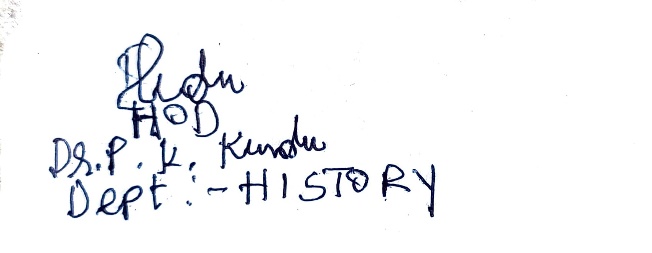 